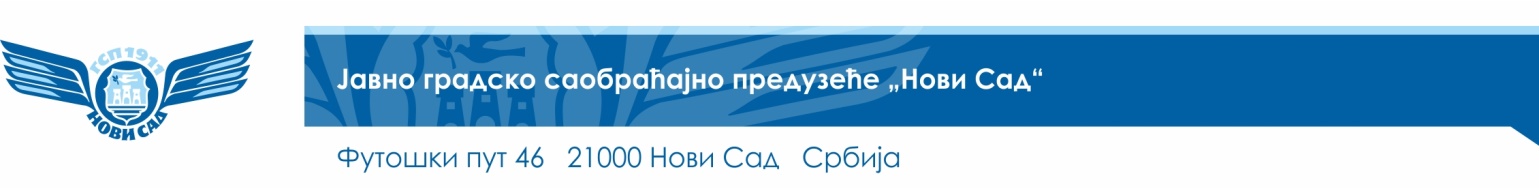 ТЕХНИЧКА СПЕЦИФИКАЦИЈАЈН број 19/23Предмет набавке су добра – Дизел гориво.Понуђач мора да обезбеди квалитет понуђених добара који задовољава све захтеве стандарда који су одређени важећим Правилником о техничким и другим захтевима за течна горива нафтног порекла („Сл. гласник РС“, бр. 150/20 и 127/21).Гориво за дизел моторе – Евро дизел мора бити произведено у складу са захевима стандарда SRPS EN 590:2022.Уз сваку испоруку добара мора бити достављено уверење о квалитету које издаје акредитована лабораторија.Редни број:Назив гориваСтандардЈединица мереОквирна количина1.Дизел гориво – Евро дизелSRPS EN 590:2022литар4.000.000